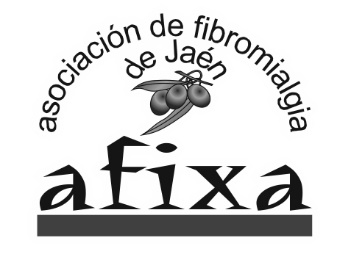 EL EXCMO AYUNTAMIENTO DE LINARES COLABORA CON LA ASOCIACION PROVINCIAL DE FIBROMIALGIA DE JAÉN “AFIXA” Destina 2.137,83 euros a AFIXA para el desarrollo un programa de entrenamiento físico en el medio acuático en LinaresLinares, 28 de Diciembre de 2018.- De una parte D. Juan Fernández Gutiérrez, Alcalde-Presidente del Ayuntamiento de Linares, actuando es su propio nombre y representación, y de otra, Dª. Ana Colmenero Moral presidenta de la Asociación de Fibromialgia de Jaén (AFIXA), han firmado un acuerdo a través del cual el Excmo. Ayuntamiento de Linares ha concedido una ayuda por valor de 2.137,83 € dentro del Acuerdo Marco Subvenciones Plurianuales a Asociaciones Sin Ánimo de Lucro que actúan en materia de Servicios Sociales y de Salud de la Ciudad de Linares, mendiante el sistema de módulos, al objeto de financiar sus gastos de mantenimiento.Esta colaboración permitirá un año más a AFIXA cubrir los costes de personal y los recursos materiales necesarios para llevar a cabo un programa de entrenamiento en el medio acuático para afectados por Fibromialgia y Síndrome de Fatiga Crónica en la la Ciudad de Lianres. AFIXA es conocedora de que la realización de actividad física adaptada es la principal herramienta en el tratamiento en Fibromialgia y Síndrome de Fatiga Crónica, y que proporciona beneficios como la mejora de la capacidad funcional, mejora de la tolerancia al dolor y mejora del estado de ánimo de la persona que lo practica, lo cual implica que todos estos beneficios repercutan en una mejor calidad de vida de la persona afectada.AFIXA, han manifestado su satisfacción por la firma de este acuerdo que va a permitir dar respaldo tanto a los afectados por Fibromialgia y Síndrome de Fatiga Crónica y como a sus familiares en Linares.  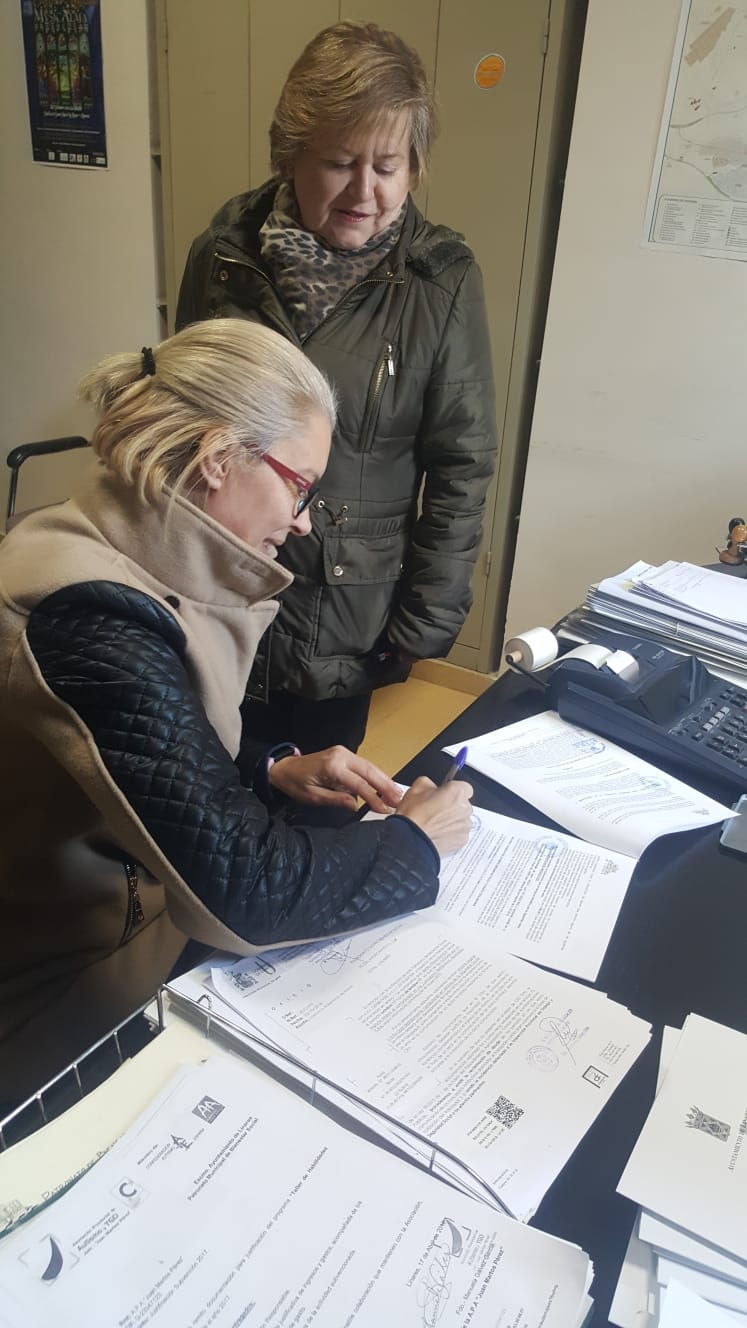 